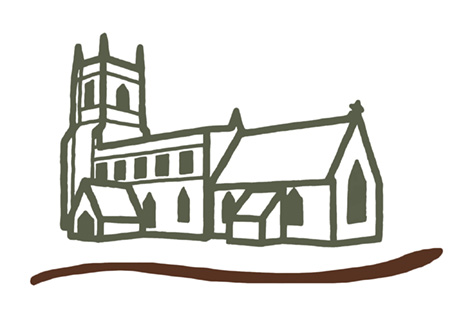                                          FRIENDS OF LONG COMPTON CHURCH            MINUTES OF ANNUAL GENERAL MEETING SATURDAY 19th MARCH 2022 at 7.00 pmTHE PARISH CHURCH OF ST PETER & ST PAUL, LONG COMPTON1. PRESENT:TRUSTEES and COMMITTEE MEMBERS:
Steve Lavelle (Chair), Richard Kirby (Treasurer), Walter Sawyer, Alan McKelvey, Paul Field, Liz Clarke (Secretary).  The President will be the new Rector, to be advised.MEMBERS: 802. APOLOGIES:  Jackie Jenkins and Roger Billins, Committee Members.3. CHAIRMAN’S REPORT:Steve Lavelle welcomed everyone and gave an outline of the evening’s events as a Three Year Review and AGM, Supper (Food by Miss Ingredient and vegetarian dish) Acorns School video and talk by Bill Cook ‘Our Village History’.  The Donation Bar will be open for drinks and a Raffle.Steve then presented a summary of the Aims and Objectives of the Friends of Long Compton Church, followed by an outline of the performance highlights in the last three years.These included:A total of 239 members plus subscribed members and Steve thanked everyone for their support.  Membership Forms at the back of the Church for those wishing to join.Events included: Photographic Competition, Village Quiz and Exhibition; Nick Miller ‘Edith Cavell, Forgotten Heroine’; Two Christmas Tree Festivals; Emma Smith Jazz; Adderbury Ensemble String Quartet; Christmas Wreath Competition; My Darling Clementine Country Folk Duo; Reprint of Church History leaflet and Online Gin Tasting.We contributed to the Church repair and maintenance – grants of £25,500 towards repair, maintenance and improvement of the Church and its facilities including, renewing the chancel roof, repairing the damaged chancel ceiling, replacement church lighting, a contribution to grass cutting and paying for repairs to the churchyard drystone boundary walls.4. TREASURER’S REPORT AND ACCOUNTS:Richard Kirby reported on income from all sources in 2019, 2020 and 2021; these sources comprise subscriptions from members, regular and one-off donations, Gift aid recovered, grants to repair and improvement of the Church and events/activities for generating funds. He gave an account of differences between the 3 years, and confirmed we had done well to get through Covid and are grateful to all those who have made donations.Bank Account balance at year end: 2019 £20,008; 2020 £21,380 and 2021 £12,947.There is a slight drop in FLCC Membership due to Covid and members moving away from the Village.Richard invited questions and one member asked whether there is any more projects/expenditure planned for this coming year?A member of the PCC responded that the Quinquennial Survey is due in 2022 (this takes place every 5 years) and so further expenditure is likely, as the Church is a Grade 1 Listed Building.PCC members expressed their appreciation of the essential work of the FLCC.5.  FORMAL BUSINESS:Copies of the Trustees' Report and Financial Statements for 2019, 2020 and 2021 had been circulated to all members prior to the meeting.As there were no questions arising Ken Treadaway proposed and John Nye seconded.  None against.ELECTION OF OFFICERS AND TRUSTEESUnder our Constitution Officers and Trustees serve for a period of 3 years, and one third retire annually.This year the Chair, Steve Lavelle; Treasurer, Richard Kirby and Secretary, Liz Clarke, are all up for election.  All candidates have signed a Nomination Form and been proposed prior to the meeting, and will be standing for one further year.Agreed unanimously.6. FUTURE ACTIVITIES AND EVENTSSteve requested feedback for future events – any ideas are welcome on Facebook, the website, or please speak to a member of the committee.  Ideas are always gratefully received and we have to be confident that between 40-60 people will attend to ensure we cover our costs.There were no AOB questions raised.Steve thanked the Friends as in 11 years we have raised £86,000 for the improvement and repair of our Church.The Friends have also staged a wide range of events in the Church and elsewhere.A big thank you to all our donors, sponsors and volunteers, people who have served on the committee over the years, and the sales team, for the generosity of their gifts of time and money.Thank you also to Roger & Sara Billins for the vegetarian food this evening.The meeting closed at 7.20 pm and was followed by a supper, donation bar and raffle, Acorns School Video and then a talk by Bill Cook on ‘Our Village History’.Steve LavelleChair, FLCC24th March 2022